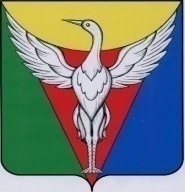 СОВЕТ ДЕПУТАТОВ МАЯКСКОГО СЕЛЬСКОГО ПОСЕЛЕНИЯОКТЯБРЬСКОГО МУНИЦИПАЛЬНОГО РАЙОНА ЧЕЛЯБИНСКОЙ ОБЛАСТИРЕШЕНИЕ______________________________________________________________________от  20.06.2022 г.  № 72	                                                                                                                                  		О внесении изменений в решение Совета депутатов Маякского сельского поселения от 13.01.2021 г.  № 20 В соответствии с  Федеральным законом  от 06 октября 2003 года N 131-ФЗ "Об общих принципах организации местного самоуправления в Российской Федерации", Уставом  Маякского сельского поселения с изменениями и дополнениями,  Совет депутатов Маякского сельского поселения   РЕШАЕТ:1. Внести в Положение о порядке назначения и проведения собрания граждан  на территории Маякского сельского поселения, утвержденное решением Совета депутатов Маякского сельского поселения № 20 от 13.01.2021 г. «Об утверждении Положения  «О порядке назначения и проведения собраний граждан на территории Маякского сельского поселения Октябрьского муниципального района» (далее Положение)  следующие изменения:1) пункт 1.4.  Положения изложить в новой редакции «1.4. В собрании вправе участвовать граждане, достигшие 18 лет, проживающие в границах части территории Маякского сельского поселения, на которой проводится собрание граждан.  В собрании граждан по вопросам внесения инициативных проектов и их рассмотрения вправе принимать участие жители соответствующей территории Маякского сельского поселения, достигшие 16 лет.Собрание граждан считается правомочным, если в нем приняло участие более одной трети от числа граждан, имеющих право на участие в собрании.»;2) в пункте 2.3. Положения цифру «15» заменить цифрой «30».2.Настоящее решение подлежит размещению на официальном сайте администрации Маякского сельского поселения Октябрьского муниципального района в информационно-телекоммуникационной сети «Интернет».3. Контроль исполнения настоящего решения возложить на Совет депутатов  Маякского сельского поселения Октябрьского муниципального района. 4. Настоящее решение вступает в силу со дня  подписания. Председатель Совета депутатов                                                        М.А.СелезнёваГлава  Маякскогосельского поселения                                                                           Б.Я. Хатынов